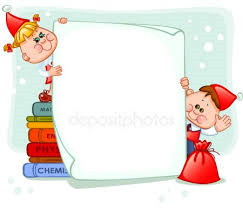 Список вопросов для беседы с родителями гиперактивного ребенка.1.Характерны ли для вашего ребенка нервные движения (раскачивание ногой и др.)?2.Каковы особенности протекания беременности и родов?3.Трудно ли ребенку выслушать до конца сказку, которую ему читает взрослый?4.Каковы особенности раннего развития ребенка?5.Верно ли, что ребенок показывает в обучении результаты, которые явно ниже его способностей?6. Часто ли ребенок нарушает правила?7. Есть ли в семье другие дети?8.Является ли ребенок чрезмерно экспрессивным?9.Характерна ли для ребенка низкая переносимость огорчений?10.Подчиняется ли ребенок правилам, инструкциям?11.Бывают ли у ребенка депрессивные состояния?12.Нравится ли ребенку, когда появляются новые вещи?13.Часто ли ребенок приходит в ярость?14.Легко ли ребенок приходит в состояние гнева?15.Какая ведущая рука у ребенка?16.Есть ли в семье родственники, склонные к депрессиям, алкоголизму, к употреблению наркотиков?17.Легко ли отвлечь ребенка от выполнения задания?18.Часто ли меняется настроение ребенка?19.Трудно ли ребенку справиться со своим гневом?20.Нет ли у ребенка склонности «перепрыгивать» с одной программы на другую?21.Когда ребенок слушает, заняты ли чем-то его руки?22.Страдал ли кто-то из членов семьи синдромом дефицита внимания?23.Беспокоен ли ваш ребенок?24.Способен ли ребенок длительное время ждать вознаграждения?25.Каков уровень самооценки ребенка?26.Часто ли ребенок является инициатором конфликтных ситуаций?27.Страдает ли ребенок нарушением сна?28.Часто ли ребенку приходится делать замечания на улице, дома, в общественных местах?29. Часто ли в семье происходят конфликты?30.Как ребенок реагирует на замечания взрослых?31.Умеет ли ребенок планировать последствия своего поведения?32.Агрессивен ли ребенок? Какая агрессия проявляется чаще: вербальная или невербальная?